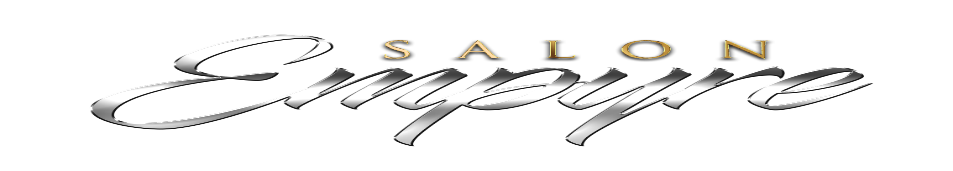 Application for Employment Please fill out the information below and email or bring it to the salon.  Full Name: ________________________________________________________________ Date of Birth: _____/______/________  	      Last  	 	 	 	First 	 	 	 	 	MI 	 	      Day 	  Month            Year Current Address: _______________________________________________________________________________________ 	   Street Address 	 	 	 	 	 	 	 	 	 	 	Apartment/Unit # 	 City: _________________________________________ State: _____________________________ Zip: ____________________ Home Phone: ________________________ Cell Phone: __________________________ E-mail: __________________________ Emergency contact: ______________________________ Phone:______________________ Relationship:___________________ Social Security #: _______-________-_________  	Position Applied for: __________________________________________ Date available to start: ___________________  Do you have a reliable method of transportation to arrive to work?   YES         NO What are your available days and hours to work? M_____________T____________W____________TH____________F_____________S____________ Are you a U.S. Citizen?  	YES 	NO 	(circle one) If no, are you authorized to work in the U.S.? 	YES 	NO 	(circle one)  Have you ever been convicted of a felony? 	YES 	NO 	(circle one)  	 	If yes, please explain below:  	 _________________________________________________________________________________________________________ _________________________________________________________________________________________________________ Education and Experience High School: _________________________________________ Location: _____________________________________________From: __________ To:___________ 	Did you graduate? 	YES 	NO 	(circle one) 	If yes, when? ________________     mo/yr  	       mo/yr 	 	 	 	 	 	 	 	 	 	            mo/yr College: ____________________________________________ Location: _____________________________________________ From: __________ To: ___________ 	Did you graduate? 	YES 	NO 	(circle one) 	If yes, when? ________________	    mo/yr 	 	       mo/yr  	 	 	 	 	 	 	 	 	           	           mo/yr Major: ________________________________________ Degree/Trade:  _____________________________________________  Do you have a GED? 	 	YES 	NO 	(circle one) 	 	If yes, when? __________________________ Did you attend Cosmetology school? 	YES 	NO 	(circle one) 	If yes, where? ___________________________________	 	 	 	 	 	 	 	 	 	 	 	Name/Location Did you graduate? 	YES 	NO 	(circle one) 	If yes, when? __________________________ 	 Did you take the state board exam? 	YES 	NO 	(circle one) 	Did you pass and obtain your license? 	YES 	NO(circle one) License # and state: _______________________________________________ Expiration Date: ____________________________ Please check the following skill set you have based on your experiences in the beauty industry: I am competent to work in the areas checked: Advanced Training—List specialized or advanced training that you have received within the beauty industry: _________________________________________________________________________________________________________ What is your niche? Are you wanting to focus solely on that skill set?_________________________________________________________________________________________________________ Are you committed to becoming the best stylist you can be?  If so, what steps will you take to make this happen?_________________________________________________________________________________________________________ _________________________________________________________________________________________________________ Please tell us about the color or product lines you are familiar with: __________________________________________________________________________________________________________________________________________________________________________________________________________________ Cosmetology/Professional References: 	 	 	Name 	 	 	 	 	  Phone Number 	  	                 Years Known/Relationship Why did you choose to apply at Salon Empyre LLC ? Do you currently have any salon experience? Please explain: Are you a team player ? Please explain how you would demonstrate being  a team player in the salon : Are you employed now? If yes, why do you want to leave that position? If hired, what would you hope to gain from working at Salon Empyre? How many guests do you think you can bring in weekly on your own? Our salon is built on VOLUME & PERFORMANCE. What was your performance in school? Average Service dollar/guest? We appreciate you wanting to join our team, tell us why should you be our first choice? What are your professional and/or future goals and how would you be an asset to the Salon Empyre team: __________________________________________________________________________________________________________________________________________________________________________________________________________________ _________________________________________________________________________________________________________ Work Experience 	 	 	 	 (Most Recent First) 	 	(Include military experience) Important: Please read the following statements carefully before you sign and return this application I understand that this application is not a contract, offer or promise of employment.  Likewise, Salon Empyre LLC can terminate my employment at any time with or withoutcause. Furthermore I understand that no person other than the president of Salon Empyre LLC t has the authority to enter into an employment contract with me and that any exception to my at-will relationship must be evidence by a written agreement by me and the CEO or management of  Salon Empyre LLC. I authorize persons, schools, my current employer (if applicable), and previous employers and organizations named in this application (and any included resume, if any) o provide any relevant information that may be required to arrive at an employment decision. I hereby affirm that the information provided on this application is true and complete to the best of my knowledge. I also agree that falsified information or significant omissions may disqualify me from further consideration for employment and may be considered justification for dismissal if discovered at a later date. I understand that this application is considered current for three months. If I wish to be considered for employment after  his period I must fill out and submit a new application.  BY SIGNING BELOW, I ACKNOWLEDGE THAT I HAVE READ, UNDERSTOOD AND AGREE TO THE ABOVE STATEMENTS.  EMAIL TO Salonempyre@gmail.com or DROP OFF @ 3761 Government Blvd suite D3Signature: ___________________________________________________________________ Date: ________________________ EFOR OFFICE USE ONLY:  	 	 	 	 	 	 	 	 	 	 	Comments: 1st Interview Date: _________________   Interviewed by: ________________________  2nd Interview Date: _________________  Interviewed by: ________________________ New Hire Date: ____________________  Start Date: _______________________ _____________Hair cutting 	 	 ___________Blow Drying _____________Permanent waving 	 ___________Curling Iron / Straightener  _____________Relaxer application 	 ___________ Trichology _____________Color Application 	 ___________Roller setting _____________Foil highlighting 	 	___________Manicure/Pedicure 	 	 _____________ Sew-In Extensions 	 ___________Eye Brow shaping _____________Flat Iron/Ceramic Iron  ___________Make-up Application _____________Braids 	 	 ___________Waxing _____________Formal Styles/Up-Do’s  ___________ Natural Hair Styling _____________Bonding (hair extensions) ___________ Wig styling 1. ___________________________________ __________________________  ___________________________2. ___________________________________ __________________________  ___________________________Employer   Telephone Number  (        )            -  Telephone Number  (        )            -  From  (Month/Year) Address   From  (Month/Year) Job Title   Hours Per Week Hours Per Week To  (Month/Year) Specific Duties  To  (Month/Year) Specific Duties  Starting Salary Specific Duties  Last Salary Specific Duties  Supervisor Reason For Leaving   May We Contact This Employer?    Yes      No May We Contact This Employer?    Yes      No Employer   Telephone Number  (         )         -  Telephone Number  (         )         -  From  (Month/Year) Address   From  (Month/Year) Job Title   Hours Per Week Hours Per Week To  (Month/Year) Specific Duties  To  (Month/Year) Specific Duties  Starting Salary Last Salary Supervisor Reason For Leaving   May We Contact This Employer?     Yes     No May We Contact This Employer?     Yes     No Employer   Telephone Number  (        )       -  Telephone Number  (        )       -  From  (Month/Year) Address   From  (Month/Year) Job Title   Hours Per Week Hours Per Week To  (Month/Year) Specific Duties  To  (Month/Year) Specific Duties  Starting Salary Specific Duties  Last Salary Specific Duties  Supervisor Reason For Leaving   May We Contact This Employer?       Yes          No May We Contact This Employer?       Yes          No 